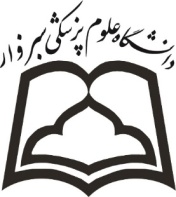 فرم تقاضای گرنت استادیاران جوان1) مشخصات فردي:نام و نام خانوادگي:	تاریخ تولد:مرتبه هیات علمی:          مربی      استادیار   نوع استخدام:  طرح         ضریب k              پیمانی            رسمی     	   تاریخ شروع به کار:  ( ارسال حکم همراه با مدارک پیوست الزامی است)	دانشکده محل کار:			پزشکی        	   پرستاری و مامایی      		پیراپزشکی    		بهداشتآدرس پست الكترونيكي:   تلفن همراه: امضاءتاریخ2) مقاله یا مقالات چاپ شده در مجلات رديفعنوان مقالهنام مجلهIF در سال 2016نويسنده مسئول یا اولسال انتشارنوع مقاله